                   П Л А Н   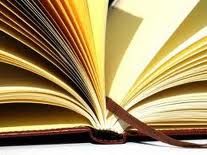 за дейността на библиотеката при Народно Читалище „Христо Смирненски-1940”село Ситово, област Силистра за 2013 годинаМисия на обществената библиотека:Обществената библиотека е местния център  предоставящ знание и информация които са достъпни за всички членове на обществото, независимо от пол, възраст, икономически и социален статут и образователен ценз.Стратегическа цел  2013г.-2015г.:Библиотеката „Христо Смирненски-1940”да се утвърждава като :Динамично развиваща се документално-комуникационна система, която да заема водещо място в обществения и културния живот на общността;Пространство за предоставяне на информация и съдействие в областта на образованието;Привлекателно място, където всеки винаги може да намери необходимата му информация, комуникация,помощ,развлечение и занимания;Територия на информационна свобода.Основни цели:Създаване и укрепване навиците за четене у децата от ранна възраст;Стимулиране въображението и творческите способности у децата и младите хора;Възпитание на уважение към културното наследство.         Подкрепа на програмите за ограмотяване на всички възрастови групи /60+ /и насърчаване развитието на информационните и компютърните умения;Основни функции:информация,образование,култура.Основни задачи-2013г.Библиотеката:Посредник между информацията и потребителите за осъществяване на прехода „от информационно общество –към общество на знанието”.Предоставя съвременни информационни услуги, свободен и неограничен достъп до информация;Събира,разкрива, съхранява, разпространява и предоставя богатствата на българската книжовност, на световната мисъл и култура, рационално използвайки новите информационни технологии.Удовлетворяване на информационните очаквания на своите читатели и потребители.Бюрото по труда-за безработните;Справки;Дневен ред на заседание на Общинския съвет;Решения от заседанията на Общинския съвет;Учениците-в кое училище ще кандидатстват след седми клас ?Културно- масова дейност на библиотекатаМесец януариВитрина по повод 130 години от рождението на Алексей Николаевич Толстой, руски писател                                                                                       /1883-1945/.Витрина по повод 165 години от рождението на Христо Ботев, български поет , революционер и публицист /1848-1876/.Витрина по повод 150 години от рождението на Алеко Константинов, български писател, сатирик и пътепис/1863-1897/.Витрина по повод 135 години от рождението на Пейо Яворов /Пейо Тотев Крачолов/, поет и драматург                                                                                         /1878-1914/.Месец февруари19.02.2013г.Изложба по повод 140 години от обесването на Васил Левски /1837-1873/.Детско утроПосещение в библиотеката„Работилницата на баба Марта”- изработване на мартеници с децата от детската градина  и учениците от началния курс от основното училище. Месец март03.03.2013г.Изложба по повод 135 години от подписването на Санстефанския мирен договор и освобождението на България от османско владичество-1878г.                            изготвена от клуб „ Родинолюбие”.05.03.2013.Изработване на поздравителни картички  сдецата от детската градина и първокласниците от основното училище по повод Осми март-деня на майката. 20.03.2013г. „Вече можем да четем и пишем”-детско утро с първокласниците. Екскурзия в библиотеката и записване на нови читатели.28.03.2013г.Витрина по повод 145 години от рождението на Максим Горки, руски писател /1868- 1936/.Месец април02.04.2013г.  Детско утро „Чета и знам”-международен ден на детската книга-да го демонстрираме в библиотеката.20.04.2013г. Витрина по повод „Априлското въстание”изработена от клуб „Родинолюбие”.Открит урок по повод 135 години от подписването на Санстефанския мирен договор и освобождението на България от османско владичество-1878г. и „Априлското въстание”.                                                                                 лектор СТОЯН РАДКОВ22.04.2013г. Витрина по повод 90 години от рождението на Радой Ралин, български поет, лирик и сатирик /1923-2004/.23.04.2013г. В библиотеката ще се проведе маратон на четенето по случай деня на книгата и авторското право съвместно с основно училище „Георги Раковски”и детска градина „Щастливо детство” село Ситово.Великденска работилница-„Шарено яйце.Боядисване на великденски яйца с децата от детската градина.29.04.2013г. Детско утро с децата от началния курс от училището по повод 120 години от рождението на Елисавета Багряна, българска поетеса /1893-1991/.Месец май11.05.2013г.Витрина по повод 150 години от първото честване на празника на Светите братя Кирил и Методий.17.05.2013Г. Витрина по повод 100 години от подписването на Лондонския мирен договор, с който се слага край на балканската война през 1913 година.21.05.2013г. Световен ден на поезията- деца от основното училище ще четат на деца от детската градина.24.05.2013г. Витрина по повод  Ден на българската просвета и култура и славянската писменост .Седмица на детската книга и изкуства за децаОткриване седмицата на детската  книгата.Викторина по материала който изучават в училище.Кратка музикална програма от учениците и децата от детската градина.Рисунка на асфалт и блоков лист.Карнавал  „Любими герои от приказки”.Награждаване на най-активните читатели през годината, и отлично представилите се участници в мероприятията проведени през „Седмицата на детската книга”.Закриване на „Седмицата на детската книга и изкуствата за деца” с почерпка за всички и организирана детска дискотека.Месец юни01.06.2013г. „Да докоснем дъгата”детски празник посветен на международния ден на детето.Посещение на библиотеката от ЦДГ”Щастливо детство”.05.06.2013г.Международен ден за опазване на околната среда-посещение на близкия музей – Резерват в село Сребърна с децата от клуб „Родинолюбие”.18.06.2013г. Витрина по повод 90 години от смъртта на Христо Смирненски, български поет/1898-1923/.Изготвяне на концерт-спектакъл по повод патрона на читалището.24.06.2013г.”Какво да си приготвим от набраните билки”- детско утро с клуб „Родинолюбие”.Месец юли06.07.2013г. Изложба по повод 145 години от преминаването на четата на  хаджи Димитър и Стефан Караджа през Дунава1868г., при село Вардим, Свищовско.„Да направим книжката красива”-обработка на скъсани книжки с деца –доброволци.Месец август02.08.2013г. Витрина по повод 110 години от избухването на Илинденско-Преображенското въстание/1903/.10.08.2013г.Витрина по повод 100 години от подписването на Букурещкия договор, който слага край на Втората световна балканска война/Междусъюзническа / война.Открит урок  по повод 110 години от избухването на Илинденско-Преображенското въстание и 100 години от подписването на Букурещкия договор, който слага край на Втората световна балканска война/Междусъюзническа / война.                                                                         лектор Стоян РадковПрожектиране на детски филмчета за децата от детската градина, и колективно гледане на филми на децата от село Ситово.Месец септември01.09.2013г. Витрина по повод 115 години от от рождението на Димитър Талев, културно просветен деец, основател и първи редактор на списание „Български книжици”.06.09.2012г.Ден на Съединението 325 години от избухването на Чипровското въстание през 1688 година, организирано в северозападните български земи с център Чипровци.-Витрина и открит урок с децата от основното училище/общо мероприятие/.                                                                       лектор Стоян Радков08.09.2013г.Витрина по повод 185 години от рождението на Лев Николаевич Толстой, руски писател/1828-1910/.17.09.2013г. Витрина и рецитал по повод 115 години от рождението на Христо Смирненски, български поет и сатирик, журналист/1898-1923/.21.09.2013г. Витрина по повод 170 години от рождението на Георги Бенковски, български революционер и ръководител на Априлското въстание през 1876година/1843-1876/.22.09.2012г.Ден на независимостта - Детско утро с децата от основното училище.  23.09.2013г.Витрина по повод 90 години от началото на Септемврийското въстание/1923/.Месец октомври04.10.2013г.110 години от рождението на Джон- Винсънт Атанасов, учен, създател на първия електронен цифров компютър /1903-1995/.Конкурс за най-добро сърфиране в интернет и изработка на грамоти и покани.05.010.2012г.Международен ден на учителите – изработване на поздравителни картички – благодарствени адреси за учителите от децата членове на клуб „Родинолюбие”.08.10.2013г. 55 години от смъртта на Ран Босилек /Генчо Негенцов/, български писател и преводач /1886-1988/.Детско утро с учениците от основното училищеВитрина22.10.2013г. 110 години от рождението на Златю Бояджиев, български художник/1903-1962/.Изложба с копия от картини на художника.22.10.2013г.Витрина по повод 200 години от смъртта на епископ Софроний Врачански, възрожденски книжовник, учител и общественик/1739-1813/.Месец ноември01.11.2013г. „Те озариха България със светлина”-витрина по случай деня на народните будители                                     изготвена от клуб „Родинолюбие”09.11.2013г. Витрина по повод 195 години от рождението на Иван Сергеев Тургенев, руски писател/1818-1883/.Детско утро с децата от основното училище.22.11.2013г. Витрина по повод180 години от рождението на Добри Попов Войников,възрожденски учител, писател, драматург и журналист, създател на българската драма/18-1878/.22.11.2013г. Детско утро с децата от основното училище по повод 100 години от рождението на Асен Босев, български поет и преводач, автор на детско- юношеска литература/1913- 1997/.Месец декември01.10.2013г.Международен ден на борбата срещу спина – среща разговор с медицинско лице на тема - „Наркотици”,”Алкохол”, „Секс”. Беседа с лектор от БЧККоледно работилница –изработка на сурвакници, коледни венци и сувенири.Детско утро –„Коледни вълшебства”-празник с децата от детската градина и основното училище.Изложба на традиционни гозби по повод настъпващите християнски празници  „Бъдни вечер” и „Коледа”.20.12.2013г. Витрина по повод 145 години от рождението на Димитър Т.Страшимиров, писател, драматург, публицист, историк, написал първите публикации за живота и делото на Васил Левски/1868- 1939/.Културния календар е отворен за възникване на нови идеи и предложения при организиране и провеждане на мероприятията.